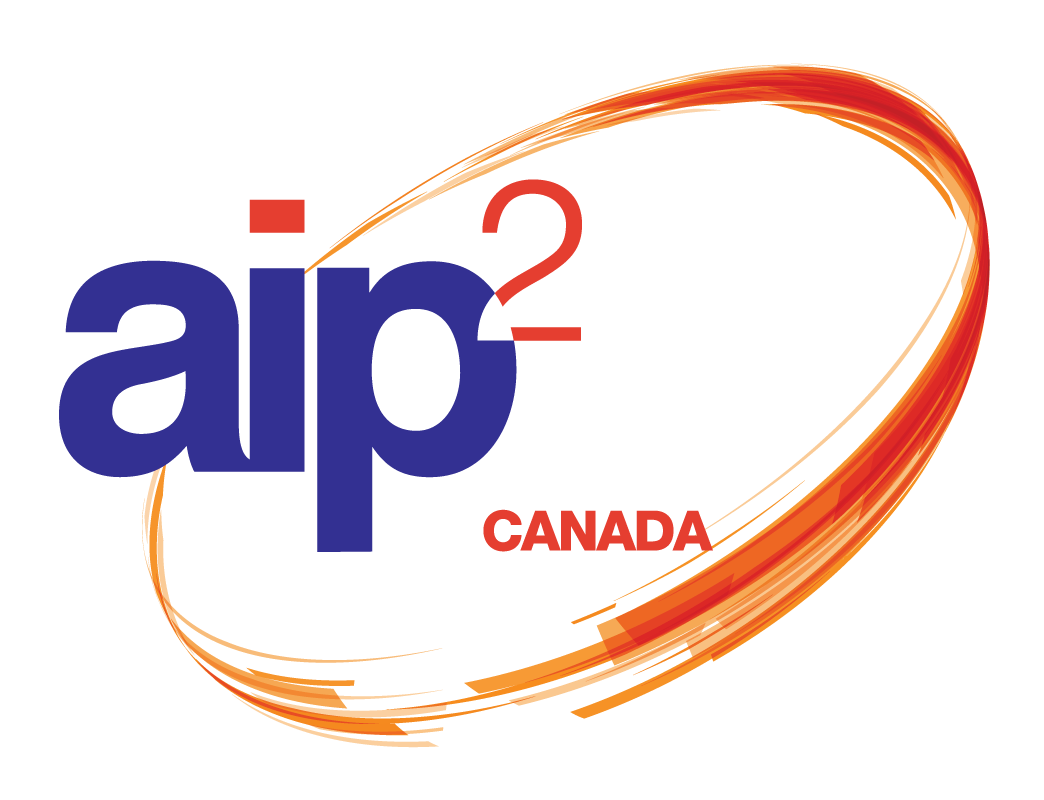 Prix des valeurs fondamentales 2024Kit de candidature pour les prix visuelles, d'organisation et de rechercheSi vous postulez pour les prix suivants, veuillez utiliser le kit de candidature pour les prix des valeurs fondamentales :La Participation visuelleL’Organisation de l'année Le Prix de la rechercheSi vous postulez pour les prix suivants, veuillez utiliser le kit de candidature de projet (étude de cas) des prix des valeurs fondamentales :La Participation des populations autochtonesLe Respect de la diversité, de l'inclusion et de la culture La créativité, la contribution et l'innovation sur le terrain Table de matièresComment postulerDans le document suivant, vous trouverez le guide de style, les lignes directrices pour soumettre des réponses aux critères du prix, des conseils et des outils, ainsi que des documents d'appui à remplir.Pour plus de détails sur les différents prix des valeurs fondamentales (y compris les critères), veuillez consulter le dossier d'information sur les prix des valeurs fondamentales. Vous avez des questions ? Veuillez contacter info@iap2canada.caLes documents à l'appui des candidatures pour toutes les catégories de prix doivent : Respecter le guide de style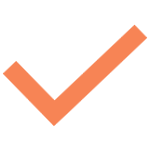  Afin de soutenir un large éventail de candidats, les soumissions créatives sont les bienvenues. Par exemple, les candidats peuvent inclure un lien vers un journal photo, un récit oral ou une vidéo dans leur soumissionLes candidatures doivent également être accompagnées par :  Page de garde de la demande  Formulaire de consentement à la reproduction du matériel  Liste de contrôle de la demandePour postuler, veuillez envoyer vos candidatures par courrier électronique à l'adresse suivante : info@iap2canada.ca [Objet - Prix des valeurs fondamentales et nom de l'organisation].Date limite de candidatureLa date limite de candidature est fixée au 8 mai 2024.Les candidatures reçues après cette date ne seront pas prises en compte dans le processus d'évaluation.Remarque : tous les participants recevront un courriel de confirmation pour accuser réception de leur candidature. Si vous ne recevez pas cet e-mail dans les 48 heures, du lundi au vendredi, veuillez nous contacter à l'adresse info@iap2canada.ca.Frais de candidatureDes frais d'inscription de 100 $ sont demandés pour chaque candidature. Ces frais sont destinés à couvrir les coûts d'administration du programme. Toutefois, nous vous invitons à nous faire savoir si ces frais constituent un obstacle, car nous ne voulons pas qu'ils dissuadent les candidats de s'inscrire.Vous pouvez payer en ligne sur le site web de l’AIP2 Canada.Questions ?Pour toute question, veuillez vous adresser à info@iap2canada.ca – objet – Questions sur les prix des valeurs fondamentales.Guide de styleFormatDans toutes les catégories de prix, les candidatures doivent respecter les lignes directrices suivantes :Les candidatures ne doivent pas dépasser 10 pages au format lettre (8 ½ po x 11 po) ou A4 (21,6 cm x 27,9 cm), à l'exclusion des formulaires requis (page de couverture de la candidature, autorisation de reproduction, liste de contrôle de la candidature, références). Si le dossier comprend des photos ou des images, il peut compter jusqu'à dix pages. Envisagez d'utiliser des liens vers les documents, le cas échéant.Tous les textes seront rédigés en police Arial 11 points. Les titres de section seront en caractères gras.Les contributions peuvent être soumises en anglais ou en français.Page de couvertureLa page de couverture doit comprendre :Titre du projetCatégorie de prixNom de l'organisationNom du candidatInformations de contactNoms des membres de l’AIP2 impliqués dans le projet, l'organisation ou l'équipe de rechercheTitres et contenuLes critères d'attribution de chaque prix ci-dessous donnent plus de détails sur le contenu des candidatures souhaitées pour chacune des possibilités d'attribution.Le Prix de la participation visuelleCe prix sera décerné au projet qui démontre le mieux une utilisation efficace de la conception dans TOUS les domaines suivants :Avis de participationMatériel d'aide à la participation éclairéeRapports sur les contributions et l'impact du processusDécrire comment les valeurs fondamentales de l’AIP2 sont reflétées dans ce matérielVeuillez inclure des exemples de votre matériel de communication destiné au public, aux participants, aux décideurs et/ou à d'autres personnes. Il peut s'agir de publicités, d'instantanés de sites web, de rapports, de médias sociaux, de vidéos, etc. Nous voulons savoir comment vous avez communiqué graphiquement. En outre, la candidature doit fournir les coordonnées d'au moins deux (et jusqu'à cinq) références indépendantes qui peuvent commenter le travail de l'organisation et vérifier les affirmations faites dans la demande de prix. Les références ne doivent pas être des membres de votre organisation ou de sa structure de gouvernance, mais doivent inclure des membres du public qui ont été impliqués dans le processus. (Les références doivent être jointes au dossier de candidature de 10 pages).Exemples antérieursDestinataires 2018, The Region of Waterloo and Dillon Consulting, “Biosolids Strategy”Le Prix de l'organisation de l'annéeLe prix de l'organisation de l'année récompense l'application des valeurs fondamentales dans l'ensemble de l'organisation et la manière dont la P2 est intégrée dans les pratiques de prise de décision.Pour de nombreuses organisations, il s'agit d'un processus à long terme et toutes les organisations qui se trouvent à différents stades du processus sont encouragées à poser leur candidature pour ce prix.Critères d'attribution - L’Organisation de l'annéePour postuler, veuillez adresser les informations suivantes :Démontrer un engagement envers les valeurs fondamentales de la participation publique par le biais de leurs politiques, stratégies, pratiques et/ou procédures. Fournir la preuve que le(s) dirigeant(s) de l'organisation ont une bonne compréhension et ont intégré la participation publique dans leur manière de travailler ; Fournir la preuve de leur engagement à apprendre et à renforcer leurs capacités en matière de participation publique ; Décrire comment la participation internes/du personnel ont donné le ton à la participation du public externe ; Fournir des preuves de leur expérience ou de leur engagement à long terme en faveur d'une participation efficace des communautés et du public à la prise de décision et à l'élaboration des politiques ; Démontrer leur capacité d'adaptation face à des défis majeurs, des risques de réputation ou des résultats inattendus.Les informations doivent être présentées dans des sections avec des titres. Voici un exemple de la manière dont vous pourriez organiser vos informations :ContexteDéfis et opportunités de la P2 Raison d'être de la P2 Impact de la P2 sur les décisions  Impact - preuve de l'influence de la P2 sur la culture organisationnelle Politiques, stratégies, pratiques et/ou procéduresLeadershipApprentissage et renforcement des capacitésParticipation interne / du personnel Antécédents en matière de participation de la communauté et du publicCapacité d'adaptationÉvaluation par rapport aux sept valeurs fondamentales de l'AIP2 - preuves démontrant comment les valeurs fondamentales influencent l'organisation ainsi que son approche et ses pratiques en matière de participation du public. Références indépendantes - preuves de la reconnaissance des pratiques de P2 par les parties prenantesEn outre, la demande doit fournir les coordonnées d'au moins deux (et jusqu'à cinq) références indépendantes qui peuvent commenter le travail de l'organisation et vérifier les affirmations faites dans la demande de subvention. Les références ne doivent pas être des membres de votre organisation ou de sa structure de gouvernance, mais doivent inclure des membres de la communauté qui ont été impliqués dans le processus. (Les références doivent être jointes au dossier de candidature de 10 pages).Exemples antérieursDestinataire 2020, Nova Scotia Health Authority (NSHA)Destinataire 2018, The City of EdmontonLe Prix de la rechercheLe prix de la recherche récompense les contributions importantes à l'ensemble des connaissances sur la participation publique.L'innovation n'est pas le fruit du hasard. La combinaison de problèmes intéressants, de bonnes questions et d'un esprit de recherche sont les fondements qui nous aident à élaborer de nouvelles théories et à donner forme à de nouvelles idées ; ce sont les éléments qui contribuent à faire progresser nos connaissances et notre compréhension.Critères d'attribution - Prix de la recherchePour soumettre votre candidature, veuillez inclure les informations suivantes sous forme de sections avec des titres :Le problème et le défi : décrivez brièvement la question ou le problème général de la recherche et son lien avec la P2.Méthodologie et cadres théoriques : Décrivez brièvement les méthodes de recherche utilisées et la manière dont vous avez abordé votre question ou problème de recherche. Notez également les cadres théoriques qui soutiennent votre recherche.Résultats de la recherche : Décrivez les résultats de la recherche, en particulier vos conclusions. Qu'avez-vous découvert ? Quelle est la solidité de vos conclusions ? Quelles sont les preuves dont vous disposez pour étayer vos affirmations ?Contribution à l'ensemble des connaissances : Quelle est votre contribution à l'ensemble des connaissances dans le domaine de la P2 ? Comment les résultats sont-ils partagés et appliqués dans la pratique ?Alignement sur les valeurs fondamentales de l’AIP2 : Décrivez comment les valeurs fondamentales de l’AIP2 se reflètent dans votre méthodologie et/ou vos résultats. Cela peut inclure tout ou partie des éléments suivants :Les personnes concernées par la décision ont été impliquées dans le processus décisionnel. La contribution du public a influencé la décision. La décision était durable et a reconnu et communiqué les besoins et les intérêts de tous les participants, y compris les décideurs. L'implication des personnes potentiellement concernées ou intéressées par la décision a été recherchée et facilitée.Les participants ont contribué à la conception des modalités de leur participation à la recherche. Les informations fournies aux participants ont favorisé une participation significative. Les participants ont été informés de la manière dont leur contribution a influé sur le processus de recherche et/ou ses résultats.En outre, fournissez les coordonnées d'au moins 2 (et jusqu'à 5) références indépendantes qui peuvent commenter le travail de l'organisation et vérifier les affirmations faites dans le dossier de candidature. Les références ne doivent pas être des membres de votre organisation ou de sa structure de gouvernance et doivent inclure des membres du public qui ont été impliqués dans le processus de recherche. (Les références doivent être jointes au dossier de 10 pages).Exemples antérieursDestinataire 2021, Simon Fraser University’s Morris J. Wosk Centre for Dialogue, “Beyond Inclusion: Equity in Public Engagement”–N'hésitez pas à inclure des liens vers des sites web, des informations sur la communication, des vidéos, etc. dans vos rédactions.Page de couvertureVeuillez joindre un formulaire dûment rempli à chaque candidature, mais conservez-le séparément de la candidature au prix.Consentement à la reproduction du matérielVeuillez joindre un formulaire dûment rempli à chaque inscription, mais conservez-le séparément de l'envoi.Je soussigné(e) autorise par la présente l’AIP2 Canada à utiliser le matériel fourni par(Insérer le nom de la personne de contact) :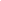 au nom de (insérer le nom de l'organisation ou de la personne) :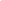 et j'accepte/nous acceptons que l’AIP2 Canada utilise ou permette à d'autres personnes d'utiliser le matériel fourni de la manière jugée appropriée. Il peut s'agir, entre autres, de bulletins d'information, de sites web, de matériel de marketing, d'informations éducatives, de brochures et de communiqués de presse.Signature :   Nom :   Date :  Liste de contrôle de la demandeVeuillez joindre un formulaire dûment rempli pour chaque inscription.NOM DE L’ORGANISATION :   PERSONNE DE CONTACT :  TÉLÉPHONE :  COURRIEL : DATE :  ConseilsLa rédaction d'une proposition de prix demande du temps et de la réflexion. Mais participer au programme des prix des valeurs fondamentales de l’AIP2 Canada est un excellent moyen de mettre en valeur vos efforts et de partager vos réalisations avec d'autres acteurs de ce secteur en pleine croissance. C'est aussi une excellente façon de recevoir une reconnaissance pour son travail acharné.Les prix des valeurs fondamentales de l’AIP2 Canada reconnaissent et encouragent les projets et les organisations qui sont à l'avant-garde de la participation publique. Les prix ont été créés pour encourager l'excellence, la qualité et l'innovation en matière de participation publique. L'intégration des valeurs fondamentales de l’AIP2 dans les organisations et les projets qui démontrent des pratiques de pointe est l'un des principaux objectifs des prix.Bien que l'objectif ultime de tous les participants soit de gagner, le processus de soumission peut être une opportunité inestimable pour votre organisation et votre équipe. En répondant soigneusement à chaque question dans la catégorie choisie, vous aurez l'occasion de mieux comprendre vos activités, vos réalisations et vos valeurs.Respect de la réglementationD'abord et avant tout, assurez-vous que votre demande de prix est conforme. Si vous n'êtes pas sûr de votre interprétation des spécifications, des règles ou des exigences, envoyez un courriel à l’AIP2 Canada (info@iap2canada.ca) et demandez des éclaircissements.Si vous émettez des hypothèses en répondant aux questions, veillez à les nommer.Répondez à TOUTES les questions de la demande de prix, car chaque question est évaluée en fonction des critères.Relisez votre dossier.Respectez le nombre de pages et la taille des caractères. Seule la soumission de 10 pages sera mise à la disposition du jury, conformément aux lignes directrices. Les candidatures dépassant la limite de pages ne sont pas transmises aux juges.ContenuVos réponses doivent être succinctes, bien formulées et fournir les informations les plus importantes en rapport avec les valeurs fondamentales de l’AIP2.Assurez-vous de lire attentivement chaque question et de comprendre comment y répondre avant de commencer à écrire.N'ayez pas peur de dire la vérité. Un échec dans un projet qui est intégré dans la courbe d'apprentissage vers un résultat réussi est une information précieuse à partager.Chaque catégorie de prix est assortie d'un critère et d'une description. Il s'agit d'une indication claire que votre réponse doit montrer comment votre projet ou votre organisation répond à ce critère. Les projets les mieux notés répondent clairement aux critères de sélection.Si l'un des critères d'évaluation est quantifiable, assurez-vous de rendre compte de la réussite de votre activité par rapport à des mesures concrètes.Les meilleures contributions présentent des détails plutôt que des déclarations générales telles que « Les résultats ont dépassé toutes les attentes ».Les référencesLes références sont vérifiées pour chaque finaliste.Des propositions convaincantesN'oubliez pas que les juges examineront de nombreuses candidatures. Vous devez faire en sorte que votre proposition se démarque pour qu'ils s'y intéressent. Rédigez-la d'une manière attrayante et convaincante.Le tempsAssurez-vous d'avoir prévu suffisamment de temps de préparation pour répondre à toutes les questions.Si vous ne savez pas combien de temps prendra la demande, jetez un coup d'œil rapide aux questions afin de déterminer le temps qu'il vous faudra pour rédiger les réponses. Cela vous donnera également une bonne indication du type d'informations dont vous aurez besoin pour compléter la demande.L’envoi de la demandeLes soumissions doivent être reçues au plus tard à la date et à l'heure limites. Les soumissions tardives ne seront pas acceptées.Confirmez la réception de votre soumission. Toutes les soumissions recevront un courriel de confirmation. Si vous n'en recevez pas, prenez l'initiative d'y donner suite.Assurez-vous que votre soumission n'est pas trop volumineuse - elle doit être inférieure à 5 Mo.Nom de la soumissionOrganisme de parrainagePersonne de contactAdresse postaleNuméros de téléphoneCourrielFacultatif - comptes de médias sociaux du candidatCatégorie de prix pour la soumission d'un projetVeuillez cocher la ou les catégorie(s) appropriée(s) :Veuillez cocher la ou les catégorie(s) appropriée(s) :Catégorie de prix pour la soumission d'un projetOrganisation de l'annéeCatégorie de prix pour la soumission d'un projetPrix de la rechercheCatégorie de prix pour la soumission d'un projetParticipation visuellePOINTCOMMENTAIRESVEUILLEZ COCHERLa demande répond aux critères de chaque catégorieL'application a pris en compte le guide de stylePage de couverture de la demandeFormulaire de consentement à la reproduction du matérielLe dossier de candidature ne comporte pas plus de 10 pages dactylographiéesLa taille de l'application est inférieure à 5 MoMatériel créatif/interactif supplémentaireFrais de candidature